RALE - End of Lecture Program - In Class Revision Quiz Date May 6th 2009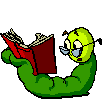 Instructions You have 10 minutes to answer all questions. The numbered ball at the end of each question (,  etc) indicates how many correct answers there are to each question.Tick only those answers that you think are correctYou may use your notes if you wishYou may ask other people the answerYou may not phone a friend.Multiplier analysis1. The multiplier is: A nutty chocolate bar	 			The cumulative effect of an economic injection	A regional growth calculator	 		An internal economic feedback loop	 		2. The (I-A)-1 matrix of the input-output model is known as: The matrix of technical coefficients		The identity matrix  		The matrix of multipliers	 	 	The transactions table		3. In the regional multiplier model, which factors might be expected to affect the marginal propensity to consume local goods and services (MPC)? Growth in regional labour productivity 		Regions’ location		 	Regions’ size					Regional cuisine			Regions’ knowledge base 				Regions’ industrial mix		4. The difference between Type 1 and Type 2 multipliers is that the Type 2 multiplier: Underestimates income/output		 	It treats the household sector as endogenous		Treats the household sector as exogenous 		Assume only a part of additional household income is spent	Trade theory	5. In the basic Heckscher-Ohlin model comparative advantage is achieved through: Technological push			Capital abundance				Initial factor endowments			Labour quality				6. Which of the following competitiveness-enhancing factors are included in the ‘theory of competitive advantage’? Economies of scale				Demand conditions		Firm strategy, structure and rivalry	 		Specialise in industrial activity 	Constant returns to scale	 			Related and supporting industries 	7. Intra-industry trade between regions is typified by: 	The exchange of virtually identical products	 	Free movement of goods and services			Collaboration in R&D			 	Ability to exploit economies of scale		8. In ‘New economic geography models’ factors driving the centripetal forces encouraging concentration include: 	Market-size effects (linkages)   			Thick labour markets 		Growth in Labour productivity   			Land rents		 Immobile factors 					River crossings 		Hidden Unemployment9. European labour markets are said to be unresponsive to excessive supply because: Trade unions co-operate with employers		Trade unions resist wage cuts 		Employers are tied to wage contracts 		Employers set wages too high 		 Wage cuts affect the multiplier		 	Wage cuts affect moral and productivity 		10. According to Beatty & Fothergill Which of the following reasons are said to have led to a large increases in hidden unemployment?  Changes in the administrative procedures 		Introduction of job seekers allowance	 People switching to other benefits			Increase in women in the labour market	 Deterioration in the health of the workforce		Rise in underemployment			 Redundancy packages				Increase in lifetime earnings		11. Who are said to be at the front of the jobs queue? Recent migrants from  		People with recent experience	People aged between 25 and 50			People aged 50+			People with good qualifications			People who have been sick	12. Which type of areas do Fothergill & Beatty say hidden unemployment is highest? Inner cities  		Coalfields  		Rural areas 		Steel towns 	Regional Policy before 197913. On which of the following generic areas was regional policy focused before 1979? City Growth					Industrial Development Certificates  	Small & Medium Sized Enterprises 		 	Enterprise Zones			  	Employment subsidies		  		New town growth poles			14: Capital subsidies such as RDG were said to have a significant: Substitution effect				Output effect		15. IDCs were said to be? Destroying jobs				Increase investment	Cost Efficient				Flexible			Making firms efficient			Moving firms to DA’s	16. The availability of Regional Development Grants allowed companies in assisted areas to: Cut inventory costs		 	Improve their capital stock		Increase their output 			Take on additional labour		The role of FDI in regional policy17. Identify which of the following fall into the developmental or dependency hypotheses for FDI:18. By the year 2000, 1 in 3 FDI companies moving to Europe came to the UK 19. Regulation and social welfare burdens were higher in the UK than in other parts of the EU 20. Munday et al. (1995) found that in Wales half of the FDI plants were significant exporters (>40% of output) but few carried out R&D. Event-based regeneration21. Urban improvement as a key element of the modern Olympic Games first took place in: Helsinki (1952) 		Rome (1960) 		Tokyo (1964) 		Montreal (1976) 22. Essex and Chalkley argue that the distributional effects of the Olympic games are controversial because: It crowds out industrial development			The distribution of venues is unfair			They subsidises affluent consumers 		It is at the expense of social improvement		It creates low-paid jobs				The planning & bidding process wastes resources	23. Madden estimates that in the post games period the Sydney Olympics boosted state: Consumer price index			Employment	Real consumption			Real investment	24. According to Gratton et al in which of the following types of sporting event does the UK have a considerable competitive advantage: Type 1		Type 2 		Type 3 		Type 4	Maximum possible score 50Rankings0-10 	Not really with it: - Haven't been attending, listening or reading - serious revision required to avoid a retake11-20 	Taken in a little: - Struggling, need to undertake substantial revision – but could just pull it off21-30	Reasonable understanding: - With targeted revision could do a lot better31-40	Good grasp of subject: - With refined revision should do well – but don’t get too cocky40-44	Almost there: - But don't be complacent45+	You can teach it next year!!Remember that in the exam you will not have textbooks, or notes or be able to ask a friend, the best way to succeed is to be fully prepared. Make sure you know your subject(s)Read the questions carefully Complete one question from each sectionMake sure you answer the question that was asked, not one you hoped might be askedDon’t waffle, and repeat yourself it shows that you “haven’t a clue” Write as clearly as possible I have to be able to read the answerDon’t panic, you have 2 hoursDevelopmentDependencyUnequal trading relationship with local suppliersUnequal trading relationship with local suppliersDay-to-day control externalDay-to-day control externalLong-term partnership approachLong-term partnership approach"Embedded" in the local economy"Embedded" in the local economyLow-tech, low-skill requirementLow-tech, low-skill requirementBase for self-sustained growthBase for self-sustained growthTrue:False:True:False:True:False: